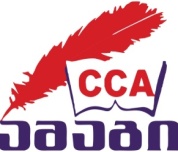 შპს საზოგადოებრივი კოლეჯი ამაგიპროფესიული განათლების მასწავლებლის საანგარიშო ფორმასასწავლო პროცესის მენეჯერი (ხელმოწერა)----------------------პროფესიული განათლების მასწავლებელ(ებ)ი/ინსტრუქტორ(ებ)ი(ხელმოწერა)------------------საანგარიშო ფორმის ჩაბარების თარიღი------------------------------------პროფესიული განათლების მასწავლებელიპროფესიული განათლების მასწავლებელიპროფესიული საგანმანათლებლო პროგრამის დასახელებაპროფესიული საგანმანათლებლო პროგრამის დასახელებამოდულის დასახელება და სარეგისტრაციო ნომერიმოდულის დასახელება და სარეგისტრაციო ნომერიჩარიცხვისწელი/ჯგუფიჩარიცხვისწელი/ჯგუფიშედგენილი სწავლის  ინსტრუმენტ/ების შედეგების მიხედვითსწავლის შედეგი Nშედგენილი სწავლის  ინსტრუმენტ/ების შედეგების მიხედვითსწავლის შედეგი Nშედგენილი სწავლის  ინსტრუმენტ/ების შედეგების მიხედვითსწავლის შედეგი Nშედგენილი სწავლის  ინსტრუმენტ/ების შედეგების მიხედვითსწავლის შედეგი Nშედგენილი სწავლის  ინსტრუმენტ/ების შედეგების მიხედვითსწავლის შედეგი Nპროფესიული სტუდენტების რაოდენობა ჯგუფშიპროფესიული სტუდენტების რაოდენობა ჯგუფშიპროფესიული სტუდენტის მიერ სწავლის შედეგის დადასტურების თარიღებიპროფესიული სტუდენტის მიერ სწავლის შედეგის დადასტურების თარიღებიპროფესიული სტუდენტის მიერ სწავლის შედეგის დადასტურების თარიღებიპროფესიული სტუდენტის მიერ სწავლის შედეგის დადასტურების თარიღებიპროფესიული სტუდენტის მიერ სწავლის შედეგის დადასტურების თარიღებისწავლის შედეგიშეფასების ჩატარების თარიღიშეფასების პროცესის ხანგრძლივობაშენიშვნაგანმეორებითი შედეგის თარიღისწავლის შედეგი Nსწავლის შედეგი Nსწავლის შედეგი Nსწავლის შედეგი Nსწავლის შედეგი Nგახარჯული მასალა ნედლეულიგახარჯული მასალა ნედლეულიგახარჯული მასალა ნედლეულიგახარჯული მასალა ნედლეული#დასახელებარაოდენობაშენიშვნა1234Nპროფესიული სტუდენტისწავლის შედეგიNსწავლის შედეგიNსწავლის შედეგიNსწავლის შედეგიNსწავლის შედეგიNშედეგების სტატისტიკაშედეგების სტატისტიკაშედეგების სტატისტიკაშედეგების სტატისტიკასწავლის შედეგიდადასტურდაარდადასტურდაარგამოცხადდასწავლის შედეგი Nსწავლის შედეგი Nსწავლის შედეგი Nსწავლის შედეგი Nსწავლის შედეგი N